5ème    semaine du 11 au 18 octobre. ;  travail en distanciel (groupe B)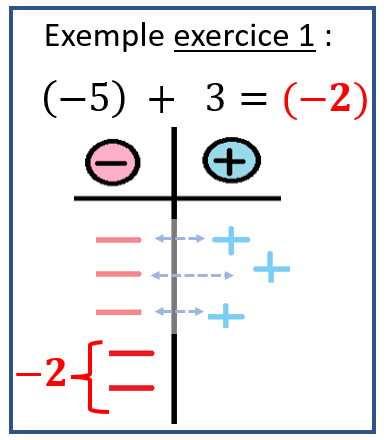 				Révisions de calcul.A) Calcul numériqueExercice 1 :      Comme dans l’exemple,  complète le schéma puis donne le résultat                          (Tu trouveras d’autres exemples  en diaporama sur le site du collège)a)   …..	b)   …..	c)   …..	d)   …..	e)   …..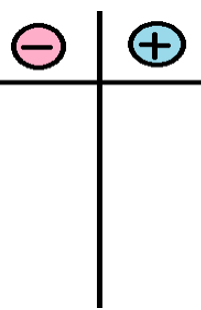 Exercice 2 :Donne le résultat ( tu vérifieras ensuite tes résultats à l’aide d’une calculatrice).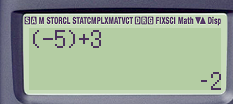 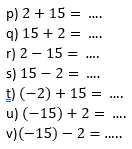 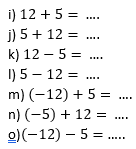 a)  ….b)  ….c)  ….d)  ….e) ….f)  ….g) ….. 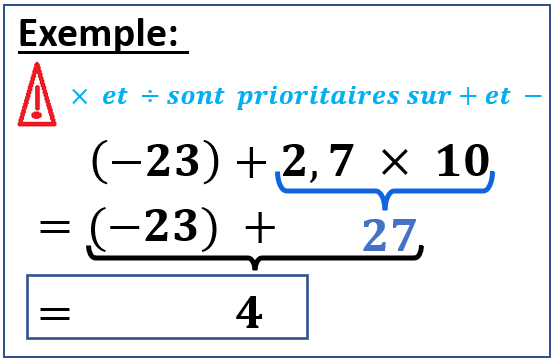 Exercice 3 : ( dans ton cahier) Calcule en  écrivant toutes les étapes (et en respectant les priorités).(Tu vérifieras ensuite tes résultats à l’aide d’une calculatrice).a) 		b) 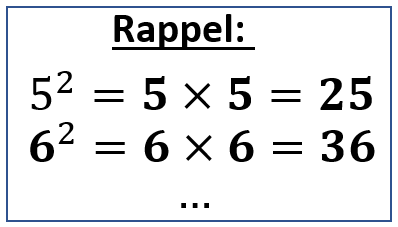 c) 		d) Exercice 4 :   Complète ces égalités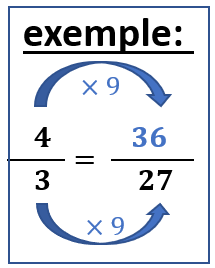 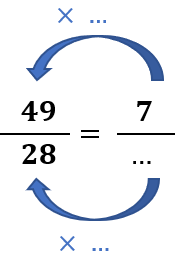 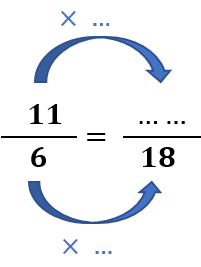 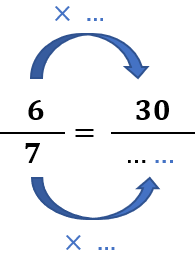 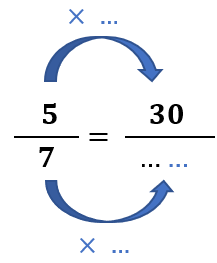 a)                                      b) 			  c) 			    d)  Exercice 5 :1) observe : 				    2) Suis le modèle du 1) pour compléter ces situations : 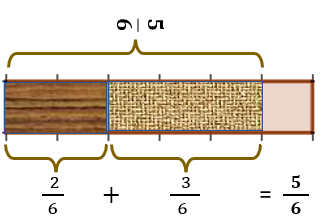                                                                              a) 					     b) 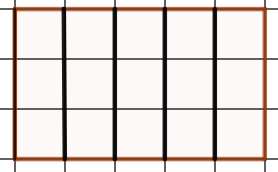 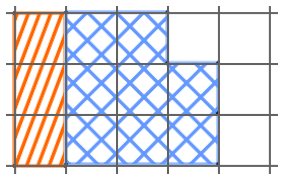 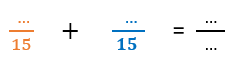 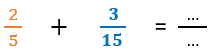 B)  Calcul littéral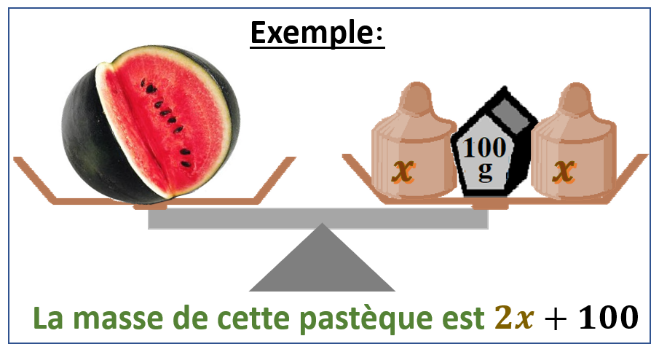 Exercice 1 : (Dans ton cahier)1) Pour chaque situation, exprime la masse du melon en fonction de .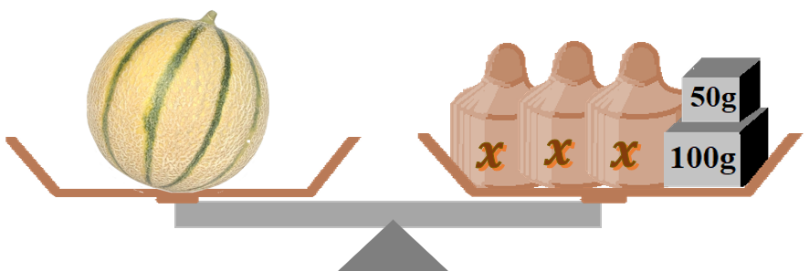 a)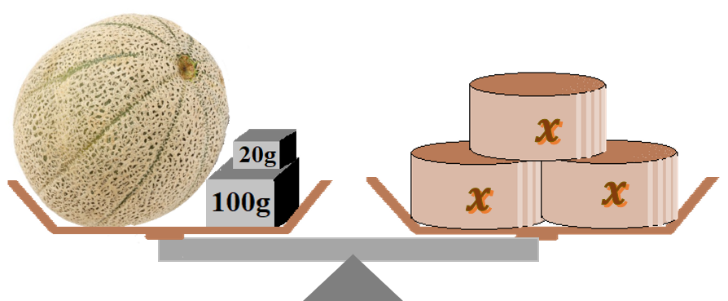 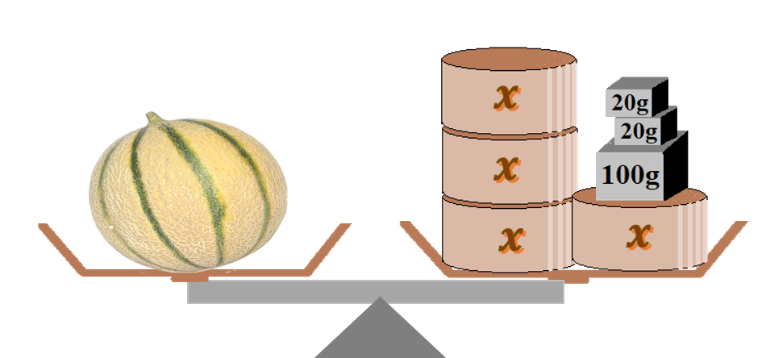 								c) b) 2) Dans chacune des 3 situations précédentes, calcule la masse du melon si 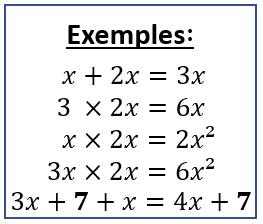 Exercice 2 :    Simplifie chaque expression :a) …..  		a) …...	a) …….	a) …..a) …		a) …….		a) …..…	a) …….a) …………………….		a) ………………… a) …………………….		a)…………….…… Exercice 3 :  Calcule chaque expression pour 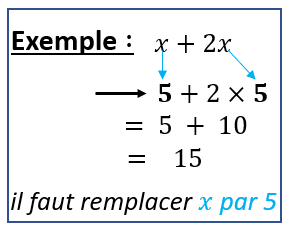 			   a) 		  b)  		c) 	       d) 			    ……………………		 ……………………..		……………….	         ………………………..			    ……………………		 ……………………..		……………....	         ………………………..					 			 ……………………..		……..………..	         ………………………..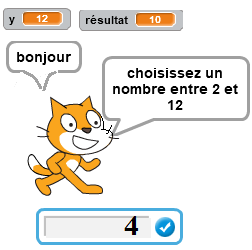 Exercice 4 : (dans ton cahier)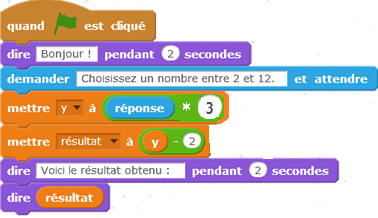 							      1) Quel résultat annonce le chat si on choisit le nombre 						                         4 ? détaille les calculs du programme.							      2) Quel résultat annonce-t-il si on choisit le nombre 7 ?							      3) Avec quel choix le résultat sera-t-il  31 ? justifie.							       4) Si on appelle  le nombre choisi, exprime le résultat							          du programme  